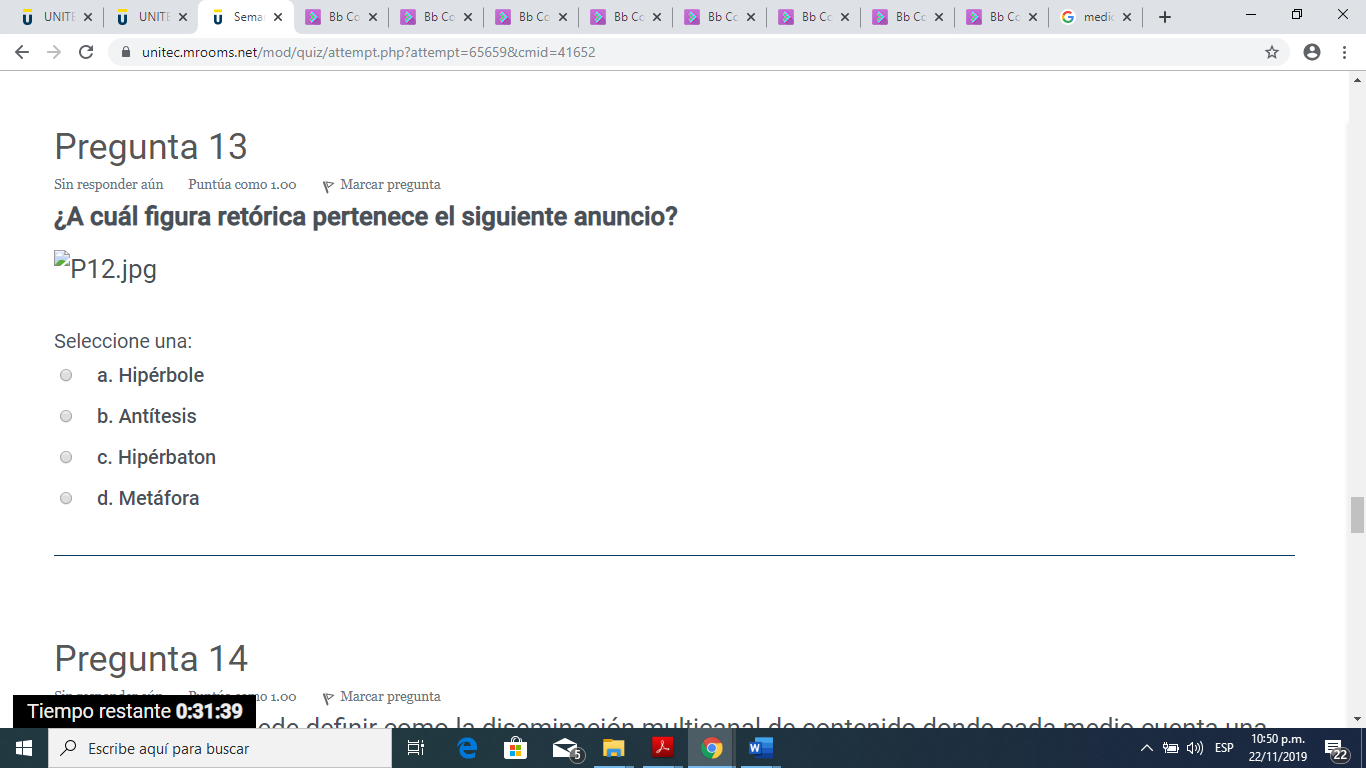 La pregunta no se puede contestar, ya que la imagen del anuncio no aparece.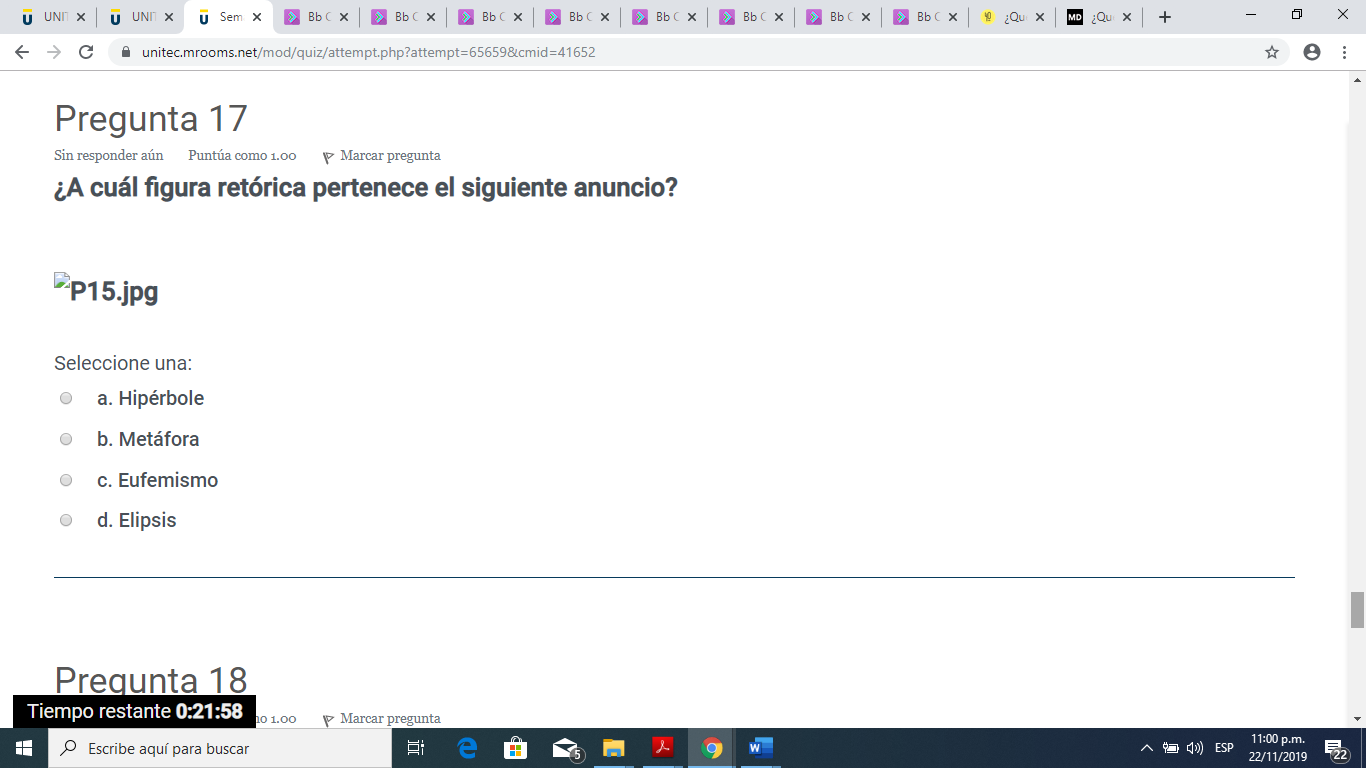 La pregunta no se puede contestar, ya que la imagen del anuncio no aparece.